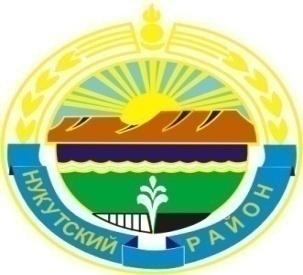 МУНИЦИПАЛЬНОЕ  ОБРАЗОВАНИЕ«НУКУТСКИЙ  РАЙОН» АДМИНИСТРАЦИЯМУНИЦИПАЛЬНОГО ОБРАЗОВАНИЯ«НУКУТСКИЙ РАЙОН»РАСПОРЯЖЕНИЕ14 августа 2020                                                   № 342                                                п. НовонукутскийО размещении сведений о доходах, расходах, об имуществе и обязательствахимущественного характера муниципальныхслужащих Администрации муниципальногообразования «Нукутский район»               В целях обеспечения открытости мер по противодействию коррупции подпункта «а» пункта 6 Указа Президента Российской Федерации от 08 июля 2013 года № 613 «Вопросы противодействия коррупции», во исполнение  Порядка размещения сведений о доходах, расходах, об имуществе и обязательствах имущественного характера муниципальных служащих Администрации муниципального образования «Нукутский район», утвержденного постановлением Администрации муниципального образования «Нукутский район» № 225 от 27 апреля 2015 года:1. Сектору информационного обеспечения Администрации муниципального образования «Нукутский район» (Николаев А.с.) и заведующей сектором по кадрам Администрации муниципального образования «Нукутский район» (Шаракшинова Е.А.) разместить на официальном сайте муниципального образования «Нукутский район» сведения о доходах, расходах, об имуществе и обязательствах имущественного характера лиц, замещающих должности муниципальной службы в Администрации муниципального образования «Нукутский район», а также сведения о доходах супруги (супруга) и несовершеннолетних детей за 2019 год, в табличной форме согласно Приложению № 1.  2.     Контроль за исполнением данного распоряжения возложить на управляющего делами Администрации муниципального образования «Нукутский район» В.П.Андрееву.Мэр							                                   С.Г.ГомбоевПриложение № 1 к распоряжению АдминистрацииМО «Нукутский район»от 14.08.2020 г. № 342СВЕДЕНИЯо  доходах,  расходах об имуществе  и  обязательствах   имущественного  характера  муниципальных  служащих Администрации муниципального образования «Нукутский район» и их супруга (супруги) и несовершеннолетних детей   за период  с  1 января  2019 года  по   31  декабря   2019  годаСВЕДЕНИЯо  доходах,  расходах об имуществе  и  обязательствах   имущественного  характера  мэра  муниципального образования «Нукутский район» его супруга (супруги) и несовершеннолетних детей   за период  с  1 января  2019 года  по   31  декабря   2019 года№п/п№п/п   Ф.И.О., должностьмуниципального служащего    Ф.И.О., должностьмуниципального служащего Декларированныйгодовой доход(руб.)Декларированныйгодовой доход(руб.)Перечень объектов недвижимого имущества и транспортных средств, принадлежащих на праве собственности Перечень объектов недвижимого имущества и транспортных средств, принадлежащих на праве собственности Перечень объектов недвижимого имущества и транспортных средств, принадлежащих на праве собственности Перечень объектов недвижимого имущества и транспортных средств, принадлежащих на праве собственности Перечень объектов недвижимого имущества и транспортных средств, принадлежащих на праве собственности Перечень объектов недвижимого имущества и транспортных средств, принадлежащих на праве собственности Перечень объектов недвижимого имущества и транспортных средств, принадлежащих на праве собственности Перечень объектов недвижимого имущества и транспортных средств, принадлежащих на праве собственности Перечень объектов недвижимого имущества и транспортных средств, принадлежащих на праве собственности Сведения об источниках получения средств, за счет которых совершена сделкаСведения об источниках получения средств, за счет которых совершена сделкаСведения об источниках получения средств, за счет которых совершена сделкаСведения об источниках получения средств, за счет которых совершена сделкаСведения об источниках получения средств, за счет которых совершена сделкаСведения об источниках получения средств, за счет которых совершена сделка№п/п№п/п   Ф.И.О., должностьмуниципального служащего    Ф.И.О., должностьмуниципального служащего Декларированныйгодовой доход(руб.)Декларированныйгодовой доход(руб.)Вид объектов недвижимостиВид объектов недвижимостиВид объектов недвижимостиОбщая площадь(кв.м)Общая площадь(кв.м)Страна расположения Страна расположения Транспортные средства(вид, марка)Транспортные средства(вид, марка)Приобретение зем. участка, и других объектов недвижимостиПриобретение зем. участка, и других объектов недвижимостиТранспортных средствТранспортных средствЦенных   бумаг, акций (долей участия, паев в уставных (складочных) капиталах организаций)Ценных   бумаг, акций (долей участия, паев в уставных (складочных) капиталах организаций)11233444556677889910101.1.Андрианов Сергей Валерьевич, первый заместитель мэра муниципального образования «Нукутский район» 770805,63770805,63Земельный участок (для ведения ЛПХ)(индивидуальная)Земельный участок (для ведения ЛПХ)(индивидуальная)Земельный участок (для ведения ЛПХ)(индивидуальная)18001800Россия Россия Автомобиль КИА Соренто, ВАЗ 21063, Мазда Титан, Автомобиль КИА Соренто, ВАЗ 21063, Мазда Титан, 1.1.Андрианов Сергей Валерьевич, первый заместитель мэра муниципального образования «Нукутский район» 770805,63770805,63Жилой дом (индивидуальная) Жилой дом (индивидуальная) Жилой дом (индивидуальная) 110,3110,3Россия Россия Автомобиль КИА Соренто, ВАЗ 21063, Мазда Титан, Автомобиль КИА Соренто, ВАЗ 21063, Мазда Титан, 2.2.Супруга 405099,00405099,003.3.Дочь 0,000,004.4.ХойловаМария Петровна,заместитель мэрамуниципальногообразования «Нукутскийрайон» по социальным вопросам1110543,971110543,975.5.Супруг579246,65579246,65Нежилое помещение (индивидуальная)Нежилое помещение (индивидуальная)Нежилое помещение (индивидуальная)142142РоссияРоссияАвтомобиль Toyota ALLION, Газ 2410Автомобиль Toyota ALLION, Газ 24106.6.Сын0,000,007.    АндрееваВалентинаПавловна,управляющий делами Администрации муниципального образования «Нукутский район»    АндрееваВалентинаПавловна,управляющий делами Администрации муниципального образования «Нукутский район»0,000,00Земельный участок (сельскохозяйственного назначения)(индивидуальная)Земельный участок (сельскохозяйственного назначения)(индивидуальная)Земельный участок (сельскохозяйственного назначения)(индивидуальная)13231323РоссияРоссия8.СупругСупруг400764,00400764,00Земельный участок(сельхоз.назначения)(индивидуальная)Земельный участок(сельхоз.назначения)(индивидуальная)Земельный участок(сельхоз.назначения)(индивидуальная)500000500000РоссияРоссияАвтомобиль  NOAN, Мицубиси Кантер,Камаз 5320, ГАЗ-473892, комбайн Енисей – 1200, комбайн Енисей – 1200, комбайн Енисей– 1200, комбайн Енисей – 1200, комбайн Е – 1200,Трактор Т-4А, трактор МТЗ -80Автомобиль  NOAN, Мицубиси Кантер,Камаз 5320, ГАЗ-473892, комбайн Енисей – 1200, комбайн Енисей – 1200, комбайн Енисей– 1200, комбайн Енисей – 1200, комбайн Е – 1200,Трактор Т-4А, трактор МТЗ -808.СупругСупруг400764,00400764,00Земельный участок(сельхоз.производства)(индивидуальная)Земельный участок(сельхоз.производства)(индивидуальная)Земельный участок(сельхоз.производства)(индивидуальная)11000001100000РоссияРоссияАвтомобиль  NOAN, Мицубиси Кантер,Камаз 5320, ГАЗ-473892, комбайн Енисей – 1200, комбайн Енисей – 1200, комбайн Енисей– 1200, комбайн Енисей – 1200, комбайн Е – 1200,Трактор Т-4А, трактор МТЗ -80Автомобиль  NOAN, Мицубиси Кантер,Камаз 5320, ГАЗ-473892, комбайн Енисей – 1200, комбайн Енисей – 1200, комбайн Енисей– 1200, комбайн Енисей – 1200, комбайн Е – 1200,Трактор Т-4А, трактор МТЗ -808.СупругСупруг400764,00400764,00Земельный участок(сельхоз.производства)(индивидуальная)Земельный участок(сельхоз.производства)(индивидуальная)Земельный участок(сельхоз.производства)(индивидуальная)22800002280000РоссияРоссияАвтомобиль  NOAN, Мицубиси Кантер,Камаз 5320, ГАЗ-473892, комбайн Енисей – 1200, комбайн Енисей – 1200, комбайн Енисей– 1200, комбайн Енисей – 1200, комбайн Е – 1200,Трактор Т-4А, трактор МТЗ -80Автомобиль  NOAN, Мицубиси Кантер,Камаз 5320, ГАЗ-473892, комбайн Енисей – 1200, комбайн Енисей – 1200, комбайн Енисей– 1200, комбайн Енисей – 1200, комбайн Е – 1200,Трактор Т-4А, трактор МТЗ -808.СупругСупруг400764,00400764,00Земельный участок(сельхоз.производства)(индивидуальная)Земельный участок(сельхоз.производства)(индивидуальная)Земельный участок(сельхоз.производства)(индивидуальная)184112184112РоссияРоссияАвтомобиль  NOAN, Мицубиси Кантер,Камаз 5320, ГАЗ-473892, комбайн Енисей – 1200, комбайн Енисей – 1200, комбайн Енисей– 1200, комбайн Енисей – 1200, комбайн Е – 1200,Трактор Т-4А, трактор МТЗ -80Автомобиль  NOAN, Мицубиси Кантер,Камаз 5320, ГАЗ-473892, комбайн Енисей – 1200, комбайн Енисей – 1200, комбайн Енисей– 1200, комбайн Енисей – 1200, комбайн Е – 1200,Трактор Т-4А, трактор МТЗ -808.СупругСупруг400764,00400764,00Земельный участок(сельхоз.производства)(индивидуальная)Земельный участок(сельхоз.производства)(индивидуальная)Земельный участок(сельхоз.производства)(индивидуальная)8403784037РоссияРоссияАвтомобиль  NOAN, Мицубиси Кантер,Камаз 5320, ГАЗ-473892, комбайн Енисей – 1200, комбайн Енисей – 1200, комбайн Енисей– 1200, комбайн Енисей – 1200, комбайн Е – 1200,Трактор Т-4А, трактор МТЗ -80Автомобиль  NOAN, Мицубиси Кантер,Камаз 5320, ГАЗ-473892, комбайн Енисей – 1200, комбайн Енисей – 1200, комбайн Енисей– 1200, комбайн Енисей – 1200, комбайн Е – 1200,Трактор Т-4А, трактор МТЗ -808.СупругСупруг400764,00400764,00Земельный участок(сельхоз.производства)(индивидуальная)Земельный участок(сельхоз.производства)(индивидуальная)Земельный участок(сельхоз.производства)(индивидуальная)108659108659РоссияРоссияАвтомобиль  NOAN, Мицубиси Кантер,Камаз 5320, ГАЗ-473892, комбайн Енисей – 1200, комбайн Енисей – 1200, комбайн Енисей– 1200, комбайн Енисей – 1200, комбайн Е – 1200,Трактор Т-4А, трактор МТЗ -80Автомобиль  NOAN, Мицубиси Кантер,Камаз 5320, ГАЗ-473892, комбайн Енисей – 1200, комбайн Енисей – 1200, комбайн Енисей– 1200, комбайн Енисей – 1200, комбайн Е – 1200,Трактор Т-4А, трактор МТЗ -809.ДочьДочь0,000,0010.Сын Сын 0,000,0011.11.Шарапова Оксана Юрьевна,временно исполняющей обязанности начальника отдела образования Администрации муниципального образования «Нукутский район»1956845,591956845,59Земельный участок (ИЖС)(индивидуальная)Земельный участок (ИЖС)(индивидуальная)Земельный участок (ИЖС)(индивидуальная)13561356Россия Россия АвтомобильCamryАвтомобильCamryКредитный договор от  № 634/3411-0003829 от 28.11.2019Кредитный договор от  № 634/3411-0003829 от 28.11.201911.11.Шарапова Оксана Юрьевна,временно исполняющей обязанности начальника отдела образования Администрации муниципального образования «Нукутский район»1956845,591956845,59Земельный участок ЛПХ)(индивидуальная)Земельный участок ЛПХ)(индивидуальная)Земельный участок ЛПХ)(индивидуальная)14161416Россия Россия АвтомобильCamryАвтомобильCamryКредитный договор от  № 634/3411-0003829 от 28.11.2019Кредитный договор от  № 634/3411-0003829 от 28.11.201911.11.Шарапова Оксана Юрьевна,временно исполняющей обязанности начальника отдела образования Администрации муниципального образования «Нукутский район»1956845,591956845,59Жилой домЖилой домЖилой дом48,948,9Россия Россия АвтомобильCamryАвтомобильCamryКредитный договор от  № 634/3411-0003829 от 28.11.2019Кредитный договор от  № 634/3411-0003829 от 28.11.201912.12.Сын 0,000,0013.13.Уданова Татьяна Валерьевна,начальник Финансового управление Администрации муниципального образования «Нукутский район»876487,32876487,3214.14.Суворов Евгений Анатольевич,Главный специалист по энергоснабжению отдела по архитектуре, строительству и ЖКХ Администрации муниципального образования «Нукутский район»592011,35592011,35АвтомобильКоролла Филдер,Хонда HP-VАвтомобильКоролла Филдер,Хонда HP-V15.15.Супруга 920908,53920908,53Земельный участок(приусадебный)(индивидуальная)Земельный участок(приусадебный)(индивидуальная)Земельный участок(приусадебный)(индивидуальная)614,07614,07Россия Россия АвтомобильHYUNDAI CRETAАвтомобильHYUNDAI CRETAКредитный договор № 45-00-169603-ДПО от 28.09.2019Кредитный договор № 45-00-169603-ДПО от 28.09.2019АвтомобильHYUNDAI CRETAАвтомобильHYUNDAI CRETA15.15.Супруга 920908,53920908,53Жилой дом(индивидуальная)Жилой дом(индивидуальная)Жилой дом(индивидуальная)47,8347,83Россия Россия АвтомобильHYUNDAI CRETAАвтомобильHYUNDAI CRETAКредитный договор № 45-00-169603-ДПО от 28.09.2019Кредитный договор № 45-00-169603-ДПО от 28.09.2019АвтомобильHYUNDAI CRETAАвтомобильHYUNDAI CRETA16.16.Геленкенов Александр Сергеевич,начальник отдела  сельского хозяйства Администрации муниципального образования «Нукутский район» 758465,13758465,13Земельный участок(пай)(индивидуальная)Земельный участок(пай)(индивидуальная)Земельный участок(пай)(индивидуальная)103000103000Россия Россия АвтомобильССАНГ ЙОНГ Актион Спортс, ГАЗ – 53,Трактор Т-40, Прицеп ПСЕ-ф-12,5 А, Прицеп ПГ-03АвтомобильССАНГ ЙОНГ Актион Спортс, ГАЗ – 53,Трактор Т-40, Прицеп ПСЕ-ф-12,5 А, Прицеп ПГ-0316.16.Геленкенов Александр Сергеевич,начальник отдела  сельского хозяйства Администрации муниципального образования «Нукутский район» 758465,13758465,13Земельный участок(для ИЖС)(индивидуальная)Земельный участок(для ИЖС)(индивидуальная)Земельный участок(для ИЖС)(индивидуальная)12001200Россия Россия АвтомобильССАНГ ЙОНГ Актион Спортс, ГАЗ – 53,Трактор Т-40, Прицеп ПСЕ-ф-12,5 А, Прицеп ПГ-03АвтомобильССАНГ ЙОНГ Актион Спортс, ГАЗ – 53,Трактор Т-40, Прицеп ПСЕ-ф-12,5 А, Прицеп ПГ-0316.16.Геленкенов Александр Сергеевич,начальник отдела  сельского хозяйства Администрации муниципального образования «Нукутский район» 758465,13758465,13Земельный участок(сельхозназначения)(индивидуальная)Земельный участок(сельхозназначения)(индивидуальная)Земельный участок(сельхозназначения)(индивидуальная)555107555107Россия Россия АвтомобильССАНГ ЙОНГ Актион Спортс, ГАЗ – 53,Трактор Т-40, Прицеп ПСЕ-ф-12,5 А, Прицеп ПГ-03АвтомобильССАНГ ЙОНГ Актион Спортс, ГАЗ – 53,Трактор Т-40, Прицеп ПСЕ-ф-12,5 А, Прицеп ПГ-0316.16.Геленкенов Александр Сергеевич,начальник отдела  сельского хозяйства Администрации муниципального образования «Нукутский район» 758465,13758465,13Земельный участок(для ИЖС)(индивидуальная)Земельный участок(для ИЖС)(индивидуальная)Земельный участок(для ИЖС)(индивидуальная)15001500РоссияРоссияАвтомобильССАНГ ЙОНГ Актион Спортс, ГАЗ – 53,Трактор Т-40, Прицеп ПСЕ-ф-12,5 А, Прицеп ПГ-03АвтомобильССАНГ ЙОНГ Актион Спортс, ГАЗ – 53,Трактор Т-40, Прицеп ПСЕ-ф-12,5 А, Прицеп ПГ-0316.16.Геленкенов Александр Сергеевич,начальник отдела  сельского хозяйства Администрации муниципального образования «Нукутский район» 758465,13758465,13Жилой дом(индивидуальная)Жилой дом(индивидуальная)Жилой дом(индивидуальная)111,1111,1РоссияРоссияАвтомобильССАНГ ЙОНГ Актион Спортс, ГАЗ – 53,Трактор Т-40, Прицеп ПСЕ-ф-12,5 А, Прицеп ПГ-03АвтомобильССАНГ ЙОНГ Актион Спортс, ГАЗ – 53,Трактор Т-40, Прицеп ПСЕ-ф-12,5 А, Прицеп ПГ-0316.16.Геленкенов Александр Сергеевич,начальник отдела  сельского хозяйства Администрации муниципального образования «Нукутский район» 758465,13758465,13Квартира (долевая 1/4 доли)Квартира (долевая 1/4 доли)Квартира (долевая 1/4 доли)91,291,2Россия Россия АвтомобильССАНГ ЙОНГ Актион Спортс, ГАЗ – 53,Трактор Т-40, Прицеп ПСЕ-ф-12,5 А, Прицеп ПГ-03АвтомобильССАНГ ЙОНГ Актион Спортс, ГАЗ – 53,Трактор Т-40, Прицеп ПСЕ-ф-12,5 А, Прицеп ПГ-0316.16.Геленкенов Александр Сергеевич,начальник отдела  сельского хозяйства Администрации муниципального образования «Нукутский район» 758465,13758465,13Квартира (долевая ½ доли)Квартира (долевая ½ доли)Квартира (долевая ½ доли)58,258,2РоссияРоссияАвтомобильССАНГ ЙОНГ Актион Спортс, ГАЗ – 53,Трактор Т-40, Прицеп ПСЕ-ф-12,5 А, Прицеп ПГ-03АвтомобильССАНГ ЙОНГ Актион Спортс, ГАЗ – 53,Трактор Т-40, Прицеп ПСЕ-ф-12,5 А, Прицеп ПГ-0317.17.Супруга 1794984,311794984,31Земельный участок(пай)(индивидуальная)Земельный участок(пай)(индивидуальная)Земельный участок(пай)(индивидуальная)103000103000Россия Россия 17.17.Супруга 1794984,311794984,31Квартира (долевая ½)Квартира (долевая ½)Квартира (долевая ½)58,258,2Россия Россия 18.18.Дочь 0,000,00Квартира (общая долевая собственность,1/4 доли)Квартира (общая долевая собственность,1/4 доли)Квартира (общая долевая собственность,1/4 доли)91,291,2Россия Россия 19.19.Карпека Ольга Петровна,начальник организационного отдела Администрации муниципального образования «Нукутский район»896834,00896834,00Земельный участок (для ведения ЛПХ) (индивидуальная)Земельный участок (для ведения ЛПХ) (индивидуальная)Земельный участок (для ведения ЛПХ) (индивидуальная)710710Россия Россия АвтомобильНиссан Тииада ЛатиоАвтомобильНиссан Тииада Латио19.19.Карпека Ольга Петровна,начальник организационного отдела Администрации муниципального образования «Нукутский район»896834,00896834,00Квартира (общая долевая собственность,1/2 доли)Квартира (общая долевая собственность,1/2 доли)Квартира (общая долевая собственность,1/2 доли)87,187,1Россия Россия АвтомобильНиссан Тииада ЛатиоАвтомобильНиссан Тииада Латио20.20.Андрюсишина Наталья Георгиевна, начальник отдела учета и отчетности  МКУ Финансовое управление  Администрации муниципального образования «Нукутский район»939723,55939723,55Земельный участок (полевой)(индивидуальная)Земельный участок (полевой)(индивидуальная)Земельный участок (полевой)(индивидуальная)140000140000Россия Россия Автомобиль Мазда «Мазда-6»Автомобиль Мазда «Мазда-6»20.20.Андрюсишина Наталья Георгиевна, начальник отдела учета и отчетности  МКУ Финансовое управление  Администрации муниципального образования «Нукутский район»939723,55939723,55Земельный участок (дачный) (индивидуальная)Земельный участок (дачный) (индивидуальная)Земельный участок (дачный) (индивидуальная)10051005РоссияРоссияАвтомобиль Мазда «Мазда-6»Автомобиль Мазда «Мазда-6»21.21.Супруг 455174,48455174,48Земельный участок (приусадебный)(индивидуальная)Земельный участок (приусадебный)(индивидуальная)Земельный участок (приусадебный)(индивидуальная)1459,71459,7Россия Россия АвтомобильУАЗ  - 3962, трактор МТЗ-82, лодка  «Казанка»АвтомобильУАЗ  - 3962, трактор МТЗ-82, лодка  «Казанка»21.21.Супруг 455174,48455174,48Земельный участок (полевой)(индивидуальная)Земельный участок (полевой)(индивидуальная)Земельный участок (полевой)(индивидуальная)140000140000Россия Россия АвтомобильУАЗ  - 3962, трактор МТЗ-82, лодка  «Казанка»АвтомобильУАЗ  - 3962, трактор МТЗ-82, лодка  «Казанка»21.21.Супруг 455174,48455174,48Земельный участок (приусадебный)(общая долевая 1/2)Земельный участок (приусадебный)(общая долевая 1/2)Земельный участок (приусадебный)(общая долевая 1/2)10001000Россия Россия АвтомобильУАЗ  - 3962, трактор МТЗ-82, лодка  «Казанка»АвтомобильУАЗ  - 3962, трактор МТЗ-82, лодка  «Казанка»21.21.Супруг 455174,48455174,48Земельный участок (дачный)(индивидуальная)Земельный участок (дачный)(индивидуальная)Земельный участок (дачный)(индивидуальная)10021002Россия Россия АвтомобильУАЗ  - 3962, трактор МТЗ-82, лодка  «Казанка»АвтомобильУАЗ  - 3962, трактор МТЗ-82, лодка  «Казанка»21.21.Супруг 455174,48455174,48Жилой дом(индивидуальная)Жилой дом(индивидуальная)Жилой дом(индивидуальная)115,9115,9Россия Россия АвтомобильУАЗ  - 3962, трактор МТЗ-82, лодка  «Казанка»АвтомобильУАЗ  - 3962, трактор МТЗ-82, лодка  «Казанка»21.21.Супруг 455174,48455174,48Жилой дом(общая долевая 1/2)Жилой дом(общая долевая 1/2)Жилой дом(общая долевая 1/2)144,0144,0Россия Россия АвтомобильУАЗ  - 3962, трактор МТЗ-82, лодка  «Казанка»АвтомобильУАЗ  - 3962, трактор МТЗ-82, лодка  «Казанка»22.22.Баертуев Александр Тарасович,Председатель КУМИ Администрации муниципального образования  «Нукутский район»995337,88995337,88Квартира(индивидуальная)Квартира(индивидуальная)Квартира(индивидуальная)49,149,1Россия Россия АвтомобильCamry,ТОЙОТА ХарриерАвтомобильCamry,ТОЙОТА Харриер23.23.Супруга 584655,96584655,96Земельный участок (для ИЖС)(индивидуальная)Земельный участок (для ИЖС)(индивидуальная)Земельный участок (для ИЖС)(индивидуальная)14301430Россия Россия 23.23.Супруга 584655,96584655,96Жилой дом (индивидуальная)Жилой дом (индивидуальная)Жилой дом (индивидуальная)136136Россия Россия 24.24.Сын  0,000,0025.25.Дочь 0,000,0026.26.Платонова Надежда Анатольевна,  Заместитель мэра-начальник управления экономического развития и труда  Администрации муниципального образования «Нукутский район»922712,20922712,20Земельный участок(сельхоз.производства)(индивидуальная)Земельный участок(сельхоз.производства)(индивидуальная)Земельный участок(сельхоз.производства)(индивидуальная)110000110000Россия Россия Автомобиль Ссанг Ёнг КайронАвтомобиль Ссанг Ёнг Кайрон27.27.Желбанов Виктор Владимирович, консультант по определению персонального состава и обеспечению деятельности административных комиссий  Администрации муниципального образования «Нукутский район»479180479180Земельный участок(для ИЖС) (индивидуальная)Земельный участок(для ИЖС) (индивидуальная)Земельный участок(для ИЖС) (индивидуальная)15001500РоссияРоссияАвтомобильToyota ALLIONАвтомобильToyota ALLION27.27.Желбанов Виктор Владимирович, консультант по определению персонального состава и обеспечению деятельности административных комиссий  Администрации муниципального образования «Нукутский район»479180479180Квартира (долевая 1/5)Квартира (долевая 1/5)Квартира (долевая 1/5)50,450,4Россия  Россия  АвтомобильToyota ALLIONАвтомобильToyota ALLION27.27.Желбанов Виктор Владимирович, консультант по определению персонального состава и обеспечению деятельности административных комиссий  Администрации муниципального образования «Нукутский район»479180479180Квартира (долевая 1/5)Квартира (долевая 1/5)Квартира (долевая 1/5)50,450,4Россия  Россия  АвтомобильToyota ALLIONАвтомобильToyota ALLION28.28.Супруга 336929,34336929,34Квартира (долевая 1/5)Квартира (долевая 1/5)Квартира (долевая 1/5)50,450,4РоссияРоссия29.29.Сын 0,000,00Квартира (долевая 1/5)Квартира (долевая 1/5)Квартира (долевая 1/5)50,450,4РоссияРоссия30.30.Сын 0,000,00Квартира (долевая 1/5)Квартира (долевая 1/5)Квартира (долевая 1/5)50,450,4РоссияРоссия31.31.Борисов Александр Эдуардович,консультант по начислению субсидий Администрации муниципального образования «Нукутский район»481579,32481579,32АвтомобильNissantiida latioАвтомобильNissantiida latio32.32.Супруга 563588,3563588,3Земельный участок (для ведения ЛПХ)(индивидуальная)Земельный участок (для ведения ЛПХ)(индивидуальная)Земельный участок (для ведения ЛПХ)(индивидуальная)23592359Россия Россия 32.32.Супруга 563588,3563588,3Жилой дом(индивидуальная)Жилой дом(индивидуальная)Жилой дом(индивидуальная)150150Россия Россия 33.33.Дочь 0,000,0034.34.Сын  0,000,0035.35.Сын 0,000,0036.36.Суборова Татьяна Павловна, консультант по управлению охраной труда управления экономического развития и труда Администрации муниципального образования «Нукутский район»484759,09484759,09Квартира (долевая ½)Квартира (долевая ½)Квартира (долевая ½)8888Россия Россия 37.37.Супруг 493589,30493589,30Земельный участок (Пай)(индивидуальная)Земельный участок (Пай)(индивидуальная)Земельный участок (Пай)(индивидуальная)3500035000Россия Россия Автомобиль Школа т 345 се, ГАЗ (Газель) 736 АВ, HYUNDAI NUCSONАвтомобиль Школа т 345 се, ГАЗ (Газель) 736 АВ, HYUNDAI NUCSONДоговор купли-продажи транспортного средства от 07.12.2019Договор купли-продажи транспортного средства от 07.12.2019HYUNDAI NUCSONHYUNDAI NUCSON37.37.Супруг 493589,30493589,30Земельный участок (Пай)(индивидуальная)Земельный участок (Пай)(индивидуальная)Земельный участок (Пай)(индивидуальная)9500095000Россия Россия Автомобиль Школа т 345 се, ГАЗ (Газель) 736 АВ, HYUNDAI NUCSONАвтомобиль Школа т 345 се, ГАЗ (Газель) 736 АВ, HYUNDAI NUCSONДоговор купли-продажи транспортного средства от 07.12.2019Договор купли-продажи транспортного средства от 07.12.2019HYUNDAI NUCSONHYUNDAI NUCSON37.37.Супруг 493589,30493589,30Земельный участок (садовый)(индивидуальная)Земельный участок (садовый)(индивидуальная)Земельный участок (садовый)(индивидуальная)801801Россия Россия Автомобиль Школа т 345 се, ГАЗ (Газель) 736 АВ, HYUNDAI NUCSONАвтомобиль Школа т 345 се, ГАЗ (Газель) 736 АВ, HYUNDAI NUCSONДоговор купли-продажи транспортного средства от 07.12.2019Договор купли-продажи транспортного средства от 07.12.2019HYUNDAI NUCSONHYUNDAI NUCSON37.37.Супруг 493589,30493589,30Квартира (индивидуальная)Квартира (индивидуальная)Квартира (индивидуальная)92,392,3Автомобиль Школа т 345 се, ГАЗ (Газель) 736 АВ, HYUNDAI NUCSONАвтомобиль Школа т 345 се, ГАЗ (Газель) 736 АВ, HYUNDAI NUCSON38.38.Шаракшинова Евдокия Антоновна,заведующая сектором по кадрам Аппарата Администрации муниципального образования «Нукутский район»672413,72672413,7238.38.Шаракшинова Евдокия Антоновна,заведующая сектором по кадрам Аппарата Администрации муниципального образования «Нукутский район»672413,72672413,72Квартира(индивидуальная)Квартира(индивидуальная)Квартира(индивидуальная)49,949,9Россия Россия 39.39.Данхаева Ирина Кирилловна,Начальник бюджетного отдела  МКУ Финансовое управление Администрации муниципального образования «Нукутский район»534826,33534826,33АвтомобильALLION, трактор МТЗ 80АвтомобильALLION, трактор МТЗ 8040.40.Жукова Анна Александровна, главный специалист отдела по архитектуре, строительству и ЖКХ Администрации муниципального образования «Нукутский район»304116,63304116,63Автомобиль IpsumАвтомобиль Ipsum41.41.Супруг249106,72249106,7242.42.Кузнецова Любовь Ивановна,консультант  МКУ Финансовое управление Администрации муниципального образования «Нукутский район»606669,73   606669,73   Квартира (индивидуальная)Квартира (индивидуальная)Квартира (индивидуальная)57.557.5Россия Россия АвтомобильPASSOАвтомобильPASSO43.43.ЗолотоваНадежда Николаевна,главный специалист по имуществу КУМИ МО  «Нукутский район»344265,84344265,84Земельный участок (для ЛПХ)(общая долевая1/4 доли)Земельный участок (для ЛПХ)(общая долевая1/4 доли)Земельный участок (для ЛПХ)(общая долевая1/4 доли)15001500РоссияРоссия43.43.ЗолотоваНадежда Николаевна,главный специалист по имуществу КУМИ МО  «Нукутский район»344265,84344265,84Жилой дом(общая долевая1/4 доли)Жилой дом(общая долевая1/4 доли)Жилой дом(общая долевая1/4 доли)92,592,5РоссияРоссия44.44.Супруг 589028,68589028,68Земельный участок (для сельскохозяйственного производства) (индивидуальная)Земельный участок (для сельскохозяйственного производства) (индивидуальная)Земельный участок (для сельскохозяйственного производства) (индивидуальная)9500095000АвтомобильВАЗ 21053,ALLIONАвтомобильВАЗ 21053,ALLION44.44.Супруг 589028,68589028,68Земельный участок (для ЛПХ)(общая долевая1/4 доли)Земельный участок (для ЛПХ)(общая долевая1/4 доли)Земельный участок (для ЛПХ)(общая долевая1/4 доли)15001500РоссияРоссия44.44.Супруг 589028,68589028,68Жилой дом(общая долевая1/4 доли)Жилой дом(общая долевая1/4 доли)Жилой дом(общая долевая1/4 доли)92,592,5РоссияРоссия45.45.Дочь 0,000,00Земельный участок (для ЛПХ)(общая долевая1/4 доли)Земельный участок (для ЛПХ)(общая долевая1/4 доли)Земельный участок (для ЛПХ)(общая долевая1/4 доли)15001500РоссияРоссия45.45.Дочь 0,000,00Жилой дом(общая долевая1/4 доли)Жилой дом(общая долевая1/4 доли)Жилой дом(общая долевая1/4 доли)92,592,5РоссияРоссия46.46.Дочь 0,000,00Земельный участок (для ЛПХ)(общая долевая1/4 доли)Земельный участок (для ЛПХ)(общая долевая1/4 доли)Земельный участок (для ЛПХ)(общая долевая1/4 доли)15001500РоссияРоссия46.46.Дочь 0,000,00Жилой дом(общая долевая1/4 доли)Жилой дом(общая долевая1/4 доли)Жилой дом(общая долевая1/4 доли)92,592,5РоссияРоссия47.47.Семенов Алексей Владимирович, ВрИО главного специалиста – юриста юридического отдела КУМИ МО «Нукутский район»408848,30408848,30Автомобиль Mitsubishi GalantАвтомобиль Mitsubishi Galant48.48.Хабанова Валентина Альбертовна,ведущий  специалист сектора по архиву Администрации муниципального образования «Нукутский район»418294,63418294,63Земельный участок (для ИЖС)(индивидуальная)Земельный участок (для ИЖС)(индивидуальная)Земельный участок (для ИЖС)(индивидуальная)15001500Россия Россия 48.48.Хабанова Валентина Альбертовна,ведущий  специалист сектора по архиву Администрации муниципального образования «Нукутский район»418294,63418294,63Земельный участок (для ИЖС)(индивидуальная)Земельный участок (для ИЖС)(индивидуальная)Земельный участок (для ИЖС)(индивидуальная)15001500Россия Россия 49.49.Супруг 537734,41537734,41АвтомобильALLIONАвтомобильALLION50.50.Дочь 0,000,0051.51.Сын 0,000,0052.52.Имеева Антонида Игнатьевна, главный специалист отдела сельского хозяйства Администрации муниципального образования «Нукутский район»392790,69392790,6953.53.Ужеева Саяна Петровна,консультант отдела сельского хозяйства Администрации муниципального образования «Нукутский район»491695,58491695,58Земельный участок (для ИЖС)(индивидуальная)Земельный участок (для ИЖС)(индивидуальная)Земельный участок (для ИЖС)(индивидуальная)640640Россия Россия 53.53.Ужеева Саяна Петровна,консультант отдела сельского хозяйства Администрации муниципального образования «Нукутский район»491695,58491695,58Жилой дом (индивидуальная)Жилой дом (индивидуальная)Жилой дом (индивидуальная)46,746,7Россия Россия 54.54.Супруг 0,000,00Земельный участок (ИЖС)(индивидуальная)Земельный участок (ИЖС)(индивидуальная)Земельный участок (ИЖС)(индивидуальная)15001500Россия Россия АвтомобильALLIONАвтомобильALLION55.55.Гергесова Татьяна Валерьевна, ВрИО главного специалиста отдела сельского хозяйства Администрации муниципального образования «Нукутский район»396954,40396954,40Земельный участок (ИЖС)(долевая 1/3)Земельный участок (ИЖС)(долевая 1/3)Земельный участок (ИЖС)(долевая 1/3)15001500Россия Россия 55.55.Гергесова Татьяна Валерьевна, ВрИО главного специалиста отдела сельского хозяйства Администрации муниципального образования «Нукутский район»396954,40396954,40Жилой дом (долевая 1/3)Жилой дом (долевая 1/3)Жилой дом (долевая 1/3)97,997,9Россия Россия 56.56.Супруг 483419,98483419,98Земельный участок (ИЖС) (долевая 1/3)Земельный участок (ИЖС) (долевая 1/3)Земельный участок (ИЖС) (долевая 1/3)15001500Россия Россия АвтомобильNISSAN ATLASАвтомобильNISSAN ATLAS56.56.Супруг 483419,98483419,98Земельный участок (сельскохозяйственного использования) (индивидуальная)Земельный участок (сельскохозяйственного использования) (индивидуальная)Земельный участок (сельскохозяйственного использования) (индивидуальная)118000,0118000,0Россия Россия АвтомобильNISSAN ATLASАвтомобильNISSAN ATLAS56.56.Супруг 483419,98483419,98Земельный участок (сельскохозяйственного использования) (индивидуальная)Земельный участок (сельскохозяйственного использования) (индивидуальная)Земельный участок (сельскохозяйственного использования) (индивидуальная)118000,0118000,0Россия Россия АвтомобильNISSAN ATLASАвтомобильNISSAN ATLAS56.56.Супруг 483419,98483419,98Земельный участок (ИЖС)(индивидуальная)Земельный участок (ИЖС)(индивидуальная)Земельный участок (ИЖС)(индивидуальная)813813Россия Россия 56.56.Супруг 483419,98483419,98Жилой дом (долевая 1/3)Жилой дом (долевая 1/3)Жилой дом (долевая 1/3)97,997,9Россия Россия 56.56.Супруг 483419,98483419,98Жилой дом (индивидуальная)Жилой дом (индивидуальная)Жилой дом (индивидуальная)162,8162,8Россия Россия 57.57.Дочь 0,000,00Земельный участок (ИЖС)(долевая 1/3)Земельный участок (ИЖС)(долевая 1/3)Земельный участок (ИЖС)(долевая 1/3)15001500Россия Россия 57.57.Дочь 0,000,00Жилой дом (долевая 1/3)Жилой дом (долевая 1/3)Жилой дом (долевая 1/3)97,997,9Россия Россия 58.58.Шаповалова Надежда Александровна, ведущий  специалист организационного отдела Администрации муниципального образования «Нукутский район»485672,76485672,76Земельный участок (ИЖС)(индивидуальная)Земельный участок (ИЖС)(индивидуальная)Земельный участок (ИЖС)(индивидуальная)646+/-9 646+/-9 Россия Россия Автомобиль ВАЗ 21213Автомобиль ВАЗ 2121358.58.Шаповалова Надежда Александровна, ведущий  специалист организационного отдела Администрации муниципального образования «Нукутский район»485672,76485672,76Квартира (индивидуальная)Квартира (индивидуальная)Квартира (индивидуальная)70,870,8Россия Россия Автомобиль ВАЗ 21213Автомобиль ВАЗ 2121359.59.Дочь 0,000,0060.60.Сын 0,000,0061.61.Севернюк Светлана Олеговна,консультант по труду управления экономического развития и труда Администрации муниципального образования «Нукутский район»485115,24485115,24Квартира (долевая , ¼)Квартира (долевая , ¼)Квартира (долевая , ¼)53.753.7РоссияРоссия62.62.Супруг 219607,88219607,88Квартира (долевая , ¼)Квартира (долевая , ¼)Квартира (долевая , ¼)53,753,7РоссияРоссияАвтомобильmark Автомобильmark 63.63.Сын 0,000,00Квартира (долевая  ¼)Квартира (долевая  ¼)Квартира (долевая  ¼)53,753,7РоссияРоссия64.64.Сын 0,000,0065.65.Хантургаева Мария Николаевна,консультант  управления экономического развития и труда Администрации муниципального образования «Нукутский район»638292,40638292,40Земельный участок (для ИЖС)(индивидуальная)Земельный участок (для ИЖС)(индивидуальная)Земельный участок (для ИЖС)(индивидуальная)15001500Россия Россия АвтомобильPASSOАвтомобильPASSO65.65.Хантургаева Мария Николаевна,консультант  управления экономического развития и труда Администрации муниципального образования «Нукутский район»638292,40638292,40Земельный участок (для ИЖС)(индивидуальная)Земельный участок (для ИЖС)(индивидуальная)Земельный участок (для ИЖС)(индивидуальная)11351135Россия Россия 65.65.Хантургаева Мария Николаевна,консультант  управления экономического развития и труда Администрации муниципального образования «Нукутский район»638292,40638292,40Жилой дом(индивидуальная)Жилой дом(индивидуальная)Жилой дом(индивидуальная)54.6 54.6 Россия Россия 65.65.Хантургаева Мария Николаевна,консультант  управления экономического развития и труда Администрации муниципального образования «Нукутский район»638292,40638292,40Жилой дом(индивидуальная)Жилой дом(индивидуальная)Жилой дом(индивидуальная)98,0 98,0 Россия Россия 66.66.Супруг 148547,23148547,23Автомобиль ВАЗ 21043Автомобиль ВАЗ 2104367.67.Дочь 0,000,0068.68.Дочь 0,000,0069.69.Сын 0,000,0070.70.Соколова Вероника Гавриловна,главный специалист Администрации муниципального образования «Нукутский район»397154,15397154,15397154,15397154,15Земельный участок (для личного подсобного хозяйства)(общая долевая собственность ¼)1230+/-251230+/-25Россия Россия 70.70.Соколова Вероника Гавриловна,главный специалист Администрации муниципального образования «Нукутский район»397154,15397154,15397154,15397154,15Жилой дом (общая долевая в праве ¼)102,6102,6Россия Россия 71.71.Супруг 265090,00265090,00265090,00265090,00Земельный участок (для личного подсобного хозяйства)(общая долевая собственность ¼)1230+/-251230+/-25Россия Россия АвтомобильКоролла филдерАвтомобильКоролла филдер71.71.Супруг 265090,00265090,00265090,00265090,00Жилой дом (общая долевая в праве ¼)102,6102,6Россия Россия АвтомобильКоролла филдерАвтомобильКоролла филдер71.71.Супруг 265090,00265090,00265090,00265090,00Квартира (индивидуальная)40,740,7Россия  Россия  АвтомобильКоролла филдерАвтомобильКоролла филдер72.72.Сын 0,000,000,000,00Земельный участок (для личного подсобного хозяйства)(общая долевая собственность ¼)1230+/-251230+/-25Россия Россия 72.72.Сын 0,000,000,000,00Жилой дом (общая долевая в праве ¼)102,6102,6Россия Россия 73.73.Сын 0,000,000,000,00Земельный участок (для личного подсобного хозяйства)(индивидуальная)1230+/-251230+/-25Россия Россия 73.73.Сын 0,000,000,000,00Жилой дом (общая долевая в праве ¼)102,6102,6Россия Россия 74.74.Андреева Евдокия Васильевна,главный специалист – юрист юридического отдела КУМИ МО «Нукутский район»685299,29685299,29685299,29685299,29Земельный участок (для ИЖС)(долевая 1/3)14261426Россия Россия 74.74.Андреева Евдокия Васильевна,главный специалист – юрист юридического отдела КУМИ МО «Нукутский район»685299,29685299,29685299,29685299,29Жилой дом(долевая 1/3)5959Россия Россия 75.75.Супруг 100148,00100148,00100148,00100148,00Земельный участок (для ИЖС)(долевая 1/3)14261426Россия Россия 75.75.Супруг 100148,00100148,00100148,00100148,00Жилой дом(долевая 1/3)5959Россия Россия 76.76.Сын 0,000,000,000,00Земельный участок (для ИЖС)(долевая 1/3)14261426Россия Россия 76.76.Сын 0,000,000,000,00Жилой дом(долевая 1/3)5959Россия Россия 77.77.Дочь 0,000,000,000,0078.78.Хонгодорова Полина Геннадьевна,главный специалист по земельным вопросам КУМИ МО  «Нукутский район»610495,52610495,52610495,52610495,52Земельный участок (для личного подсобного хозяйства)(индивидуальная)15001500Россия Россия АвтомобильCAMRY GRACIAАвтомобильCAMRY GRACIA78.78.Хонгодорова Полина Геннадьевна,главный специалист по земельным вопросам КУМИ МО  «Нукутский район»610495,52610495,52610495,52610495,52Земельный участок (для ИЖС)(общая долевая 1/4)10731073Россия Россия АвтомобильCAMRY GRACIAАвтомобильCAMRY GRACIA78.78.Хонгодорова Полина Геннадьевна,главный специалист по земельным вопросам КУМИ МО  «Нукутский район»610495,52610495,52610495,52610495,52Квартира (общая долевая 1/4)79,879,8РоссияРоссияАвтомобильCAMRY GRACIAАвтомобильCAMRY GRACIA79.79.Супруг 653219,29653219,29653219,29653219,29Земельный участок (для ИЖС)(общая долевая 1/4)10731073Россия Россия 79.79.Супруг 653219,29653219,29653219,29653219,29Квартира (общая долевая 1/4)79,879,8РоссияРоссия80.80.Дочь 0,000,000,000,00Земельный участок (для ИЖС)(общая долевая 1/4)10731073Россия Россия 80.80.Дочь 0,000,000,000,00Квартира (общая долевая 1/4)79,879,8РоссияРоссия81.81.Сын 0,000,000,000,00Земельный участок (для ИЖС)(общая долевая 1/4)10731073Россия Россия 81.81.Сын 0,000,000,000,00Квартира (общая долевая 1/4)79,879,8РоссияРоссия82.82.Дочь 0,000,000,000,0083.83.Александрова Татьяна Петровна,главный специалист по архитектуре отдела по архитектуре, строительству и ЖКХ Администрации муниципального образования «Нукутский район»449545,48449545,48449545,48449545,48Земельный участок (для личного подсобного хозяйства) (индивидуальная)13551355Россия Россия --83.83.Александрова Татьяна Петровна,главный специалист по архитектуре отдела по архитектуре, строительству и ЖКХ Администрации муниципального образования «Нукутский район»449545,48449545,48449545,48449545,48Жилой дом (индивидуальная)77,277,2Россия Россия --84.84.Сын 0,000,000,000,00Жилой дом(индивидуальная)66,566,5РоссияРоссия85.85.Тюхтина Ирина Николаевна, главный специалист МКУ Финансовое управление Администрации муниципального образования «Нукутский район»432544,01432544,01432544,01432544,0185.85.Тюхтина Ирина Николаевна, главный специалист МКУ Финансовое управление Администрации муниципального образования «Нукутский район»432544,01432544,01432544,01432544,0186.86.Супруг 160674,32160674,32160674,32160674,32Автомобиль ВАЗ 21211, ВАЗ 21021,ВАЗ 21213,ДЭУ nexiaАвтомобиль ВАЗ 21211, ВАЗ 21021,ВАЗ 21213,ДЭУ nexia87 .87 .Осипова  Ирина Климентьевна, консультант  МКУ Финансовое управление Администрации муниципального образования «Нукутский район»503044,51503044,51503044,51503044,51Земельный участок(для сельскохозяйственного использования)(индивидуальная)140000140000Россия Россия АвтомобильФУНКАРГОАвтомобильФУНКАРГО87 .87 .Осипова  Ирина Климентьевна, консультант  МКУ Финансовое управление Администрации муниципального образования «Нукутский район»503044,51503044,51503044,51503044,51Земельный участок (ЛПХ) (общая долевая 1/5)10111011Россия Россия АвтомобильФУНКАРГОАвтомобильФУНКАРГО87 .87 .Осипова  Ирина Климентьевна, консультант  МКУ Финансовое управление Администрации муниципального образования «Нукутский район»503044,51503044,51503044,51503044,51Квартира (общая долевая 1/5)88,188,1Россия Россия АвтомобильФУНКАРГОАвтомобильФУНКАРГО88.88.Супруг 188721,20188721,20Земельный участок (ЛПХ) (общая долевая 1/5)Земельный участок (ЛПХ) (общая долевая 1/5)Земельный участок (ЛПХ) (общая долевая 1/5)10111011Россия Россия Автомобиль Мазда - ТитанАвтомобиль Мазда - Титан88.88.Супруг 188721,20188721,20Квартира (общая долевая 1/5)Квартира (общая долевая 1/5)Квартира (общая долевая 1/5)88,188,1Россия Россия Автомобиль Мазда - ТитанАвтомобиль Мазда - Титан89.89.Дочь0,000,00Земельный участок (ЛПХ) (общая долевая 1/5)Земельный участок (ЛПХ) (общая долевая 1/5)Земельный участок (ЛПХ) (общая долевая 1/5)10111011Россия Россия 89.89.Дочь0,000,00Квартира (общая долевая 1/5)Квартира (общая долевая 1/5)Квартира (общая долевая 1/5)88,188,1Россия Россия 90.90.Сын 0,000,00Земельный участок (ЛПХ) (общая долевая 1/5)Земельный участок (ЛПХ) (общая долевая 1/5)Земельный участок (ЛПХ) (общая долевая 1/5)10111011Россия Россия 90.90.Сын 0,000,00Квартира (общая долевая 1/5)Квартира (общая долевая 1/5)Квартира (общая долевая 1/5)88,188,1Россия Россия 91.91.Сын 0,000,00Земельный участок (ЛПХ) (общая долевая 1/5)Земельный участок (ЛПХ) (общая долевая 1/5)Земельный участок (ЛПХ) (общая долевая 1/5)10111011Россия Россия 91.91.Сын 0,000,00Квартира (общая долевая 1/5)Квартира (общая долевая 1/5)Квартира (общая долевая 1/5)88,188,1Россия Россия 92.92.Зангеева Ульяна Павловна,начальник отдела финансового обеспечения  - главный бухгалтер Администрации муниципального образования «Нукутский район»798349,61798349,61Земельный участок(общая долевая собственность,1/5 доли)Земельный участок(общая долевая собственность,1/5 доли)Земельный участок(общая долевая собственность,1/5 доли)15801580Россия Россия Автомобиль NISSAN ALMERAАвтомобиль NISSAN ALMERA92.92.Зангеева Ульяна Павловна,начальник отдела финансового обеспечения  - главный бухгалтер Администрации муниципального образования «Нукутский район»798349,61798349,61Жилой дом(общая долевая собственность,1/5 доли)Жилой дом(общая долевая собственность,1/5 доли)Жилой дом(общая долевая собственность,1/5 доли)138,1138,1Россия Россия Автомобиль NISSAN ALMERAАвтомобиль NISSAN ALMERA93.93.Супруг 560414,62560414,62Земельный участок(общая долевая собственность,1/5 доли)Земельный участок(общая долевая собственность,1/5 доли)Земельный участок(общая долевая собственность,1/5 доли)15801580Россия Россия 93.93.Супруг 560414,62560414,62Жилой дом(общая долевая собственность,1/5 доли)Жилой дом(общая долевая собственность,1/5 доли)Жилой дом(общая долевая собственность,1/5 доли)138,1138,1Россия Россия 94. 94. Сын 0,000,00Земельный участок(общая долевая собственность,1/5 доли)Земельный участок(общая долевая собственность,1/5 доли)Земельный участок(общая долевая собственность,1/5 доли)15801580Россия Россия 94. 94. Сын 0,000,00Жилой дом(общая долевая собственность,1/5 доли)Жилой дом(общая долевая собственность,1/5 доли)Жилой дом(общая долевая собственность,1/5 доли)138,1138,1Россия Россия 95. 95. Дочь 0,000,00Земельный участок(общая долевая собственность,1/5 доли)Земельный участок(общая долевая собственность,1/5 доли)Земельный участок(общая долевая собственность,1/5 доли)15801580Россия Россия 95. 95. Дочь 0,000,00Жилой дом(общая долевая собственность,1/5 доли)Жилой дом(общая долевая собственность,1/5 доли)Жилой дом(общая долевая собственность,1/5 доли)138,1138,1Россия Россия 96.96.Дочь 0,000,00Земельный участок(общая долевая собственность,1/5 доли)Земельный участок(общая долевая собственность,1/5 доли)Земельный участок(общая долевая собственность,1/5 доли)15801580Россия Россия 96.96.Дочь 0,000,00Жилой дом(общая долевая собственность,1/5 доли)Жилой дом(общая долевая собственность,1/5 доли)Жилой дом(общая долевая собственность,1/5 доли)138,1138,1Россия Россия 97.97.Евдокимова Олеся Леонидовна, главный специалист по размещению заказов для муниципальных нужд  сектора по закупкам управления экономического развития и труда Администрации муниципального образования «Нукутский район»396138,77396138,77Автомобиль Mitsubishi MirageАвтомобиль Mitsubishi Mirage98.98.Супруг 503139,11503139,11Жилой дом (индивидуальная)Жилой дом (индивидуальная)Жилой дом (индивидуальная)98,998,9Россия Россия Автомобиль Mitsubishi OutlanderАвтомобиль Mitsubishi Outlander99.99.Сын 0,000,00100.100.Сын 0,000,00101.101.Марханов Алексей Михеевич, заведующий сектором  по ГО и ЧС Администрации муниципального образования «Нукутский район»409161,91409161,91Земельный участок (для ИЖС)(индивидуальная)Земельный участок (для ИЖС)(индивидуальная)Земельный участок (для ИЖС)(индивидуальная)19441944Россия Россия АвтомобильНадия, ХУНДАЙ IX 35АвтомобильНадия, ХУНДАЙ IX 35102.102.Супруга 757120,14757120,14Земельный участок (для ИЖС)(индивидуальная)Земельный участок (для ИЖС)(индивидуальная)Земельный участок (для ИЖС)(индивидуальная)14721472Россия Россия 102.102.Супруга 757120,14757120,14Квартира (индивидуальная)Квартира (индивидуальная)Квартира (индивидуальная)39.139.1Россия Россия 103.103.Дочь 0,000,00104.104.Дочь 0,000,00105.105.Изеева Людмила Арсентьевна,ведущий специалист по ведению ИСОГД отдела по архитектуре, строительству и ЖКХ Администрации  муниципального образования «Нукутский район»390834,02390834,02Земельный участок (ИЖС)(индивидуальная)Земельный участок (ИЖС)(индивидуальная)Земельный участок (ИЖС)(индивидуальная)700700Россия Россия 105.105.Изеева Людмила Арсентьевна,ведущий специалист по ведению ИСОГД отдела по архитектуре, строительству и ЖКХ Администрации  муниципального образования «Нукутский район»390834,02390834,02Квартира (индивидуальная)Квартира (индивидуальная)Квартира (индивидуальная)80,680,6Россия Россия 106.106.Дочь 107.107.Гаранкина Эльвира Валерьевна,заведующая сектором по закупкам   управления экономического развития и труда Администрации муниципального образования «Нукутский район»601436,95601436,95Земельный участок (ЛПХ)(индивидуальная)Земельный участок (ЛПХ)(индивидуальная)Земельный участок (ЛПХ)(индивидуальная)15001500Россия Россия Автомобиль ХОНДА ОДИСЕЙАвтомобиль ХОНДА ОДИСЕЙ107.107.Гаранкина Эльвира Валерьевна,заведующая сектором по закупкам   управления экономического развития и труда Администрации муниципального образования «Нукутский район»601436,95601436,95Земельный участок (ЛПХ)(индивидуальная)Земельный участок (ЛПХ)(индивидуальная)Земельный участок (ЛПХ)(индивидуальная)15001500Россия Россия Автомобиль ХОНДА ОДИСЕЙАвтомобиль ХОНДА ОДИСЕЙ108.108.Супруг 863739,58863739,58Земельный участок (для с/х использования)(индивидуальная)Земельный участок (для с/х использования)(индивидуальная)Земельный участок (для с/х использования)(индивидуальная)9500095000Россия Россия 108.108.Супруг 863739,58863739,58Земельный участок (для с/х использования)(индивидуальная)Земельный участок (для с/х использования)(индивидуальная)Земельный участок (для с/х использования)(индивидуальная)9500095000Россия Россия 108.108.Супруг 863739,58863739,58Земельный участок (для с/х использования)(индивидуальная)Земельный участок (для с/х использования)(индивидуальная)Земельный участок (для с/х использования)(индивидуальная)9500095000Россия Россия 109.109.Сын 0,000,00110.110.Сын 0,000,00111.111.Дочь 0,000,00112.112.Атутов Альберт Петрович,Врио главного специалиста по молодежной политике отдела по молодежной политике и спорту Администрации муниципального образования «Нукутский район»626679,41626679,41113.113.Тапхарова Татьяна Геннадьевна, заведующая сектором по архиву Администрации муниципального образования «Нукутский район»482577,06482577,06Квартира (индивидуальная)Квартира (индивидуальная)Квартира (индивидуальная)43,343,3РоссияРоссияАвтомобильХУНДАЙ седанАвтомобильХУНДАЙ седан114.114.Хадаханова Анастасия Георгиевна,  начальник отдела по молодежной политике и спорту Администрации муниципального образования «Нукутский район»749952,21749952,21АвтомобильVISTAАвтомобильVISTA115.115.Супруг 80853,6180853,61Земельный участок (для ИЖС)(индивидуальная)Земельный участок (для ИЖС)(индивидуальная)Земельный участок (для ИЖС)(индивидуальная)18141814Россия Россия АвтомобильГАЗ  53АвтомобильГАЗ  53116.116.Сын 0,000,00117.117.Дочь 0,000,00118.118.Гуревский Игорь Васильевич,  главный специалист – юрист юридического отдела КУМИ МО «Нукутский район»531393,03531393,03АвтомобильКоролла, Форд СкорпиоАвтомобильКоролла, Форд Скорпио119.119.Семенов Антон Ярославич, главный специалист по бухгалтерскому учету и экономике отдела сельского хозяйства Администрации муниципального образования «Нукутский район»392266,25392266,25Земельный участок (для ИЖС)(индивидуальная)Земельный участок (для ИЖС)(индивидуальная)Земельный участок (для ИЖС)(индивидуальная)14551455Россия Россия АвтомобильКоролла филдерАвтомобильКоролла филдер119.119.Семенов Антон Ярославич, главный специалист по бухгалтерскому учету и экономике отдела сельского хозяйства Администрации муниципального образования «Нукутский район»Квартира (индивидуальная)Квартира (индивидуальная)Квартира (индивидуальная)44,844,8Россия Россия АвтомобильКоролла филдерАвтомобильКоролла филдер120.120.Супруга 431540,57431540,57121.121.Дочь 0,000,00122.122.Дочь 0,000,00123.123.Панчукова Алла Ивановна,  главный специалист отдела финансового обеспечения Администрации муниципального образования «Нукутский район»436881,83436881,83Земельный участок (ИЖС)(общая долевая 1/4)Земельный участок (ИЖС)(общая долевая 1/4)Земельный участок (ИЖС)(общая долевая 1/4)999999Россия Россия АвтомобильTOYOTAВИСТА АРДЕОАвтомобильTOYOTAВИСТА АРДЕО123.123.Панчукова Алла Ивановна,  главный специалист отдела финансового обеспечения Администрации муниципального образования «Нукутский район»436881,83436881,83Жилой дом (общая долевая ¼)Жилой дом (общая долевая ¼)Жилой дом (общая долевая ¼)90,6290,62Россия Россия АвтомобильTOYOTAВИСТА АРДЕОАвтомобильTOYOTAВИСТА АРДЕО124.124.Супруг 603990,04603990,04Земельный участок (ИЖС)(индивидуальная)Земельный участок (ИЖС)(индивидуальная)Земельный участок (ИЖС)(индивидуальная)999999Россия Россия 124.124.Супруг 603990,04603990,04Жилой дом (общая долевая ¼)Жилой дом (общая долевая ¼)Жилой дом (общая долевая ¼)90,6290,62Россия Россия 125.125.Сын 0,000,00Земельный участок (ИЖС)(индивидуальная)Земельный участок (ИЖС)(индивидуальная)Земельный участок (ИЖС)(индивидуальная)999999Россия Россия 125.125.Сын 0,000,00Жилой дом (общая долевая ¼)Жилой дом (общая долевая ¼)Жилой дом (общая долевая ¼)90,6290,62Россия Россия 126.126.Сын 0,000,00127.127.Яцухно Вероника Григорьевна, главный специалист организационного отдела Администрации муниципального образования «Нукутский район» 516924,99516924,99128.128.Сын 0,000,00129.129.Сын 0,000,00130.130.Ефремова Наталья Михайловна, заведующая сектором по вопросам семьи и детства и защите их прав  Администрации муниципального образования «Нукутский район»776830,86776830,86Земельный участок (ЛПХ)(индивидуальная)Земельный участок (ЛПХ)(индивидуальная)Земельный участок (ЛПХ)(индивидуальная)600600Россия Россия 130.130.Ефремова Наталья Михайловна, заведующая сектором по вопросам семьи и детства и защите их прав  Администрации муниципального образования «Нукутский район»776830,86776830,86Квартира  (общая долевая 1/3)Квартира  (общая долевая 1/3)Квартира  (общая долевая 1/3)45,745,7Россия Россия 131.131.Сын 0,000,00132.132.Медведева Светлана Александровна, врио главного специалиста по земельным вопросам  КУМИ МО «Нукутский район» 472762,95472762,95133.133.Супруг 510419,24510419,24Квартира  (общая долевая 1/3)Квартира  (общая долевая 1/3)Квартира  (общая долевая 1/3)46,446,4Россия Россия Автомобиль ТОЙОТА КОРОЛЛАNISSAN Atlas Автомобиль ТОЙОТА КОРОЛЛАNISSAN Atlas Договор купли-продажи от 09.08.2019г.Договор купли-продажи от 09.08.2019г.NISSAN AtlasNISSAN Atlas134.134.Хамаганова  Саяна Сергеевна, врио главного специалиста по земельным вопросам КУМИ МО «Нукутский район»192831,71192831,71135.135.Супруг1400014000Автомобиль NISSAN ATLASАвтомобиль NISSAN ATLAS136.136.Дочь0,000,00137.137.Шагдуева Энгельсина   Прокопьевна, врио ведущего специалиста МКУ КУМИ МО «Нукутский район»348044,80348044,80Квартира  (общая долевая 1/2)Квартира  (общая долевая 1/2)Квартира  (общая долевая 1/2)3636РоссияРоссияКвартира Договор купли-продажиКвартира Договор купли-продажи138.138.Супруг589961,20589961,20Земельный участок(для с/х назначения)(индивидуальная)Земельный участок(для с/х назначения)(индивидуальная)Земельный участок(для с/х назначения)(индивидуальная)615000615000РоссияРоссияАвтомобильNissan AvenirАвтомобильNissan AvenirКвартира Договор купли-продажи,Договор купли-продажи от 02.02.2019Квартира Договор купли-продажи,Договор купли-продажи от 02.02.2019Mitsubishi Lancer 1.8 Mitsubishi Lancer 1.8 138.138.Супруг589961,20589961,20Квартира  (общая долевая 1/2)Квартира  (общая долевая 1/2)Квартира  (общая долевая 1/2)3636РоссияРоссияАвтомобильNissan AvenirАвтомобильNissan AvenirКвартира Договор купли-продажи,Договор купли-продажи от 02.02.2019Квартира Договор купли-продажи,Договор купли-продажи от 02.02.2019Mitsubishi Lancer 1.8 Mitsubishi Lancer 1.8 139.139.Сын 0,000,00140.140.Зельнева Татьяна КонстантиновнаВрио главного специалиста отдела образования Администрации муниципального образования «Нукутский район»505754,00505754,00Земельный участок (приусадебный)(индивидуальная)Земельный участок (приусадебный)(индивидуальная)Земельный участок (приусадебный)(индивидуальная)35003500Россия Россия АвтомобильГАЗ 310290АвтомобильГАЗ 310290140.140.Зельнева Татьяна КонстантиновнаВрио главного специалиста отдела образования Администрации муниципального образования «Нукутский район»505754,00505754,00Квартира (индивидуальная)Квартира (индивидуальная)Квартира (индивидуальная)49,449,4Россия Россия 141.141.Супруг 314823,56314823,56АвтомобильХонда ФИТАвтомобильХонда ФИТ142.142.Сын 0,000,00143.143.Сын 0,000,00144.144.Башинова Галина Юрьевна, главный специалист по противодействию коррупции сектора по кадрам  Администрации муниципального образования «Нукутский район»407143,17407143,17145.145.Балсунаев Валерий Сергеевич,главный специалист - эколог  Администрации муниципального образования «Нукутский район»378969,63378969,63146.146.Супруга258378,88258378,88АвтомобильНиссан Х-TrailАвтомобильНиссан Х-Trail147.147.Сын0,000,00148.148.Боденко Елена Ивановна,ведущий специалист по потребительскому рынку и защите прав потребителей управления экономического развития и труда Администрации муниципального образования «Нукутский район» 403341,94403341,94Земельный участок (ЛПХ)(индивидуальная)Земельный участок (ЛПХ)(индивидуальная)Земельный участок (ЛПХ)(индивидуальная)1089,21089,2РоссияРоссияАвтомобильХОНДА JAZZАвтомобильХОНДА JAZZ148.148.Боденко Елена Ивановна,ведущий специалист по потребительскому рынку и защите прав потребителей управления экономического развития и труда Администрации муниципального образования «Нукутский район» 403341,94403341,94Квартира (индивидуальная)Квартира (индивидуальная)Квартира (индивидуальная)55,655,6РоссияРоссия149.149.Рыцева Елена Борисовна,Врио консультанта Финансового управления Администрации муниципального образования «Нукутский район»568820,66568820,66Земельный участок (ЛПХ)(общая совместная)Земельный участок (ЛПХ)(общая совместная)Земельный участок (ЛПХ)(общая совместная)920920РоссияРоссия149.149.Рыцева Елена Борисовна,Врио консультанта Финансового управления Администрации муниципального образования «Нукутский район»568820,66568820,66Квартира (общая совместная)Квартира (общая совместная)Квартира (общая совместная)54,0154,01РоссияРоссия149.149.Рыцева Елена Борисовна,Врио консультанта Финансового управления Администрации муниципального образования «Нукутский район»568820,66568820,66Квартира  (общая долевая 1/2)Квартира  (общая долевая 1/2)Квартира  (общая долевая 1/2)84,484,4РоссияРоссия149.149.Рыцева Елена Борисовна,Врио консультанта Финансового управления Администрации муниципального образования «Нукутский район»568820,66568820,66Квартира (общая совместная)Квартира (общая совместная)Квартира (общая совместная)43,443,4РоссияРоссия150.150.Супруг105787,46105787,46Земельный участок (ЛПХ)(общая совместная)Земельный участок (ЛПХ)(общая совместная)Земельный участок (ЛПХ)(общая совместная)920920РоссияРоссияАвтомобильHYUNDAI TUCSONАвтомобильHYUNDAI TUCSON150.150.Супруг105787,46105787,46Квартира (общая совместная)Квартира (общая совместная)Квартира (общая совместная)54,0154,01РоссияРоссия150.150.Супруг105787,46105787,46Квартира (общая совместная)Квартира (общая совместная)Квартира (общая совместная)43,443,4РоссияРоссия151.151.Сын100150,00100150,00152.152.Евдокимова Светлана Евгеньевна,главный специалистФинансового управления Администрации муниципального образования «Нукутский район»942373,13942373,13Земельный участок (приусадебный)(индивидуальная)Земельный участок (приусадебный)(индивидуальная)Земельный участок (приусадебный)(индивидуальная)1000,01000,0РоссияРоссия152.152.Евдокимова Светлана Евгеньевна,главный специалистФинансового управления Администрации муниципального образования «Нукутский район»942373,13942373,13Жилой дом(индивидуальная)Жилой дом(индивидуальная)Жилой дом(индивидуальная)91,291,2РоссияРоссия153.153.Супруг381080,17381080,17АвтомобильВАЗ 21074ПЕЖО 4007УАЗ 3303АвтомобильВАЗ 21074ПЕЖО 4007УАЗ 3303154.154.Бондаренко Григорий Владимирович,главный специалист отдела по архитектуре, строительству и ЖКХАдминистрации муниципального образования «Нукутский район»264240,42264240,42155.155.Николаева Светлана Равильевна,главный специалист отдела образования Администрации муниципального образования «Нукутский район»351484,41351484,41АвтомобильНИССАН Блюберд СилфиАвтомобильНИССАН Блюберд Силфи156.156.Супруг537626,22537626,22АвтомобильТрактор Т-40 МАвтомобильТрактор Т-40 М157.157.Дочь0,000,00158.158.Сын0,000,00159.159.Яковлева Светлана Александровна,консультант по осуществлению областных государственных полномочий по определению персонального состава обеспечению деятельности комиссий по делам несовершеннолетних и защите их прав  Администрации муниципального образования «Нукутский район»221545,34221545,34Земельный участок (ИЖС)(общая долевая 1/5)Земельный участок (ИЖС)(общая долевая 1/5)Земельный участок (ИЖС)(общая долевая 1/5)1393,01393,0РоссияРоссияАвтомобильРЕНО СандероАвтомобильРЕНО Сандеро159.159.Яковлева Светлана Александровна,консультант по осуществлению областных государственных полномочий по определению персонального состава обеспечению деятельности комиссий по делам несовершеннолетних и защите их прав  Администрации муниципального образования «Нукутский район»221545,34221545,34Жилой дом(общая долевая 1/5)Жилой дом(общая долевая 1/5)Жилой дом(общая долевая 1/5)27,327,3РоссияРоссияАвтомобильРЕНО СандероАвтомобильРЕНО Сандеро160.160.Супруг886882,23886882,23Земельный участок (ИЖС)(общая долевая 1/5)Земельный участок (ИЖС)(общая долевая 1/5)Земельный участок (ИЖС)(общая долевая 1/5)1393,01393,0РоссияРоссия160.160.Супруг886882,23886882,23Жилой дом(общая долевая 1/5)Жилой дом(общая долевая 1/5)Жилой дом(общая долевая 1/5)27,327,3РоссияРоссия161.161.Дочь0,000,00Земельный участок (ИЖС)(общая долевая 1/5)Земельный участок (ИЖС)(общая долевая 1/5)Земельный участок (ИЖС)(общая долевая 1/5)1393,01393,0РоссияРоссия161.161.Дочь0,000,00Жилой дом(общая долевая 1/5)Жилой дом(общая долевая 1/5)Жилой дом(общая долевая 1/5)27,327,3РоссияРоссия162.162.Дочь0,000,00Земельный участок (ИЖС)(общая долевая 1/5)Земельный участок (ИЖС)(общая долевая 1/5)Земельный участок (ИЖС)(общая долевая 1/5)1393,01393,0РоссияРоссия162.162.Дочь0,000,00Жилой дом(общая долевая 1/5)Жилой дом(общая долевая 1/5)Жилой дом(общая долевая 1/5)27,327,3РоссияРоссия163.163.Дочь0,000,00Земельный участок (ИЖС)(общая долевая 1/5)Земельный участок (ИЖС)(общая долевая 1/5)Земельный участок (ИЖС)(общая долевая 1/5)1393,01393,0РоссияРоссия163.163.Дочь0,000,00Жилой дом(общая долевая 1/5)Жилой дом(общая долевая 1/5)Жилой дом(общая долевая 1/5)27,327,3РоссияРоссия164.164.Сын0,000,00165.165.Мухомедзянова Гульнара Анваровна,Начальник финансового отдела муниципального образования «Целинный» Администрации муниципального образования «Нукутский район» 478224,08478224,08Земельный участок (приусадебный)(индивидуальная)Земельный участок (приусадебный)(индивидуальная)Земельный участок (приусадебный)(индивидуальная)12961296РоссияРоссияСельскохозяйственная техникаТрактор Т-40 АМ Т-40 АМСельскохозяйственная техникаТрактор Т-40 АМ Т-40 АМ165.165.Мухомедзянова Гульнара Анваровна,Начальник финансового отдела муниципального образования «Целинный» Администрации муниципального образования «Нукутский район» 478224,08478224,08Земельный участок (приусадебный)(индивидуальная)Земельный участок (приусадебный)(индивидуальная)Земельный участок (приусадебный)(индивидуальная)19181918РоссияРоссияСельскохозяйственная техникаТрактор Т-40 АМ Т-40 АМСельскохозяйственная техникаТрактор Т-40 АМ Т-40 АМ165.165.Мухомедзянова Гульнара Анваровна,Начальник финансового отдела муниципального образования «Целинный» Администрации муниципального образования «Нукутский район» 478224,08478224,08Земельный участок (для с/х использования)(индивидуальная)Земельный участок (для с/х использования)(индивидуальная)Земельный участок (для с/х использования)(индивидуальная)103000103000РоссияРоссияСельскохозяйственная техникаТрактор Т-40 АМ Т-40 АМСельскохозяйственная техникаТрактор Т-40 АМ Т-40 АМ165.165.Мухомедзянова Гульнара Анваровна,Начальник финансового отдела муниципального образования «Целинный» Администрации муниципального образования «Нукутский район» 478224,08478224,08Земельный участок (приусадебный)(индивидуальная)Земельный участок (приусадебный)(индивидуальная)Земельный участок (приусадебный)(индивидуальная)11111111РоссияРоссияСельскохозяйственная техникаТрактор Т-40 АМ Т-40 АМСельскохозяйственная техникаТрактор Т-40 АМ Т-40 АМ165.165.Мухомедзянова Гульнара Анваровна,Начальник финансового отдела муниципального образования «Целинный» Администрации муниципального образования «Нукутский район» 478224,08478224,08Жилой дом(индивидуальная) Жилой дом(индивидуальная) Жилой дом(индивидуальная) 39,339,3РоссияРоссияСельскохозяйственная техникаТрактор Т-40 АМ Т-40 АМСельскохозяйственная техникаТрактор Т-40 АМ Т-40 АМ№п/п   Ф.И.О., должностьмуниципального служащего    Ф.И.О., должностьмуниципального служащего Декларированныйгодовой доход(руб.)Декларированныйгодовой доход(руб.)Перечень объектов недвижимого имущества и транспортных средств, принадлежащих на праве собственности Перечень объектов недвижимого имущества и транспортных средств, принадлежащих на праве собственности Перечень объектов недвижимого имущества и транспортных средств, принадлежащих на праве собственности Перечень объектов недвижимого имущества и транспортных средств, принадлежащих на праве собственности Перечень объектов недвижимого имущества и транспортных средств, принадлежащих на праве собственности Перечень объектов недвижимого имущества и транспортных средств, принадлежащих на праве собственности Перечень объектов недвижимого имущества и транспортных средств, принадлежащих на праве собственности Перечень объектов недвижимого имущества и транспортных средств, принадлежащих на праве собственности Сведения об источниках получения средств, за счет которых совершена сделкаСведения об источниках получения средств, за счет которых совершена сделкаСведения об источниках получения средств, за счет которых совершена сделкаСведения об источниках получения средств, за счет которых совершена сделкаСведения об источниках получения средств, за счет которых совершена сделкаСведения об источниках получения средств, за счет которых совершена сделка№п/п   Ф.И.О., должностьмуниципального служащего    Ф.И.О., должностьмуниципального служащего Декларированныйгодовой доход(руб.)Декларированныйгодовой доход(руб.)Вид объектов недвижимостиВид объектов недвижимостиОбщая площадь(кв.м)Общая площадь(кв.м)Страна расположения Страна расположения Транспортные средства(вид, марка)Транспортные средства(вид, марка)Приобретение зем. участка, и других объектов недвижимостиПриобретение зем. участка, и других объектов недвижимостиТранспортных средствТранспортных средствЦенных   бумаг, акций (долей участия, паев в уставных (складочных) капиталах организаций)Ценных   бумаг, акций (долей участия, паев в уставных (складочных) капиталах организаций)123344556677889910101.Гомбоев Сергей Геннадьевич, мэр муниципального образования «Нукутский район» 1764989,541764989,54Земельный участок (для ИЖС)(общая)Земельный участок (для ИЖС)(общая)19961996Россия Россия Автомобиль LEXUS RX-270 Автомобиль LEXUS RX-270 1.Гомбоев Сергей Геннадьевич, мэр муниципального образования «Нукутский район» 1764989,541764989,54Земельный участок(Пай) (индивидуальная) Земельный участок(Пай) (индивидуальная) 140000140000Россия Россия Автомобиль LEXUS RX-270 Автомобиль LEXUS RX-270 1.Гомбоев Сергей Геннадьевич, мэр муниципального образования «Нукутский район» 1764989,541764989,54Жилой дом(общая) Жилой дом(общая) 107,30107,30Россия Россия Автомобиль LEXUS RX-270 Автомобиль LEXUS RX-270 1.Гомбоев Сергей Геннадьевич, мэр муниципального образования «Нукутский район» 1764989,541764989,54Квартира (общая долевая ½)Квартира (общая долевая ½)69,969,9Россия Россия Автомобиль LEXUS RX-270 Автомобиль LEXUS RX-270 2.Супруга 4186575,004186575,00Земельный участок (для размещения домов индивидуальной жилой застройки)(индивидуальная)Земельный участок (для размещения домов индивидуальной жилой застройки)(индивидуальная)14301430РоссияРоссия2.Супруга 4186575,004186575,00Земельный участок (ИЖС)(общая)Земельный участок (ИЖС)(общая)19961996Россия Россия 2.Супруга 4186575,004186575,00Земельный участок (производственное здание с пристроем) (индивидуальная)Земельный участок (производственное здание с пристроем) (индивидуальная)26142614Россия Россия 2.Супруга 4186575,004186575,00Жилой дом(индивидуальная)Жилой дом(индивидуальная)136136РоссияРоссия2.Супруга 4186575,004186575,00Жилой дом (общая)Жилой дом (общая)107,30107,30Россия Россия 2.Супруга 4186575,004186575,00Квартира (общая долевая 1/2)Квартира (общая долевая 1/2)69,969,9Россия Россия 2.Супруга 4186575,004186575,00Производственное здание с пристроем (индивидуальная)Производственное здание с пристроем (индивидуальная)1359,71359,7Россия Россия 2.Супруга 4186575,004186575,00Здание (индивидуальная)Здание (индивидуальная)112,7112,7Россия Россия 3.Дочь 0,000,00